Welcome to HBCFebruary 25, 2024Highland Baptist Church 1500 Husband Road, Paducah, KY 42003Phone 270-442-6444 – Fax 270-442-3373           Pastor			   	                  Dr. Richard Beck           Song Leader                                                      Mr. Carl Wilson           Music Director                               Dr. Carolyn Watson-NickellBless the LORD, O my soul: and all that is within me bless his holy name.    Psalm 103:1;______________________________________________________________________ February in the Year of Our Lord 2024 ADSunday		 Worship Service - 10:30	  			      Evening Service - 6:00        Wednesday 	     Choir Practice - 6:30Important Ladies Meeting today immediately after the Service to plan the meeting with Dr. Shari Baskin - in the TRUTHSEEKERS ROOMMarch 16 & 17 - Anniversary WeekendHBC Remembers the Past - Dedicates the FutureMessageMissions Ministry- For Revival                                 - For America - For the Peace of Israel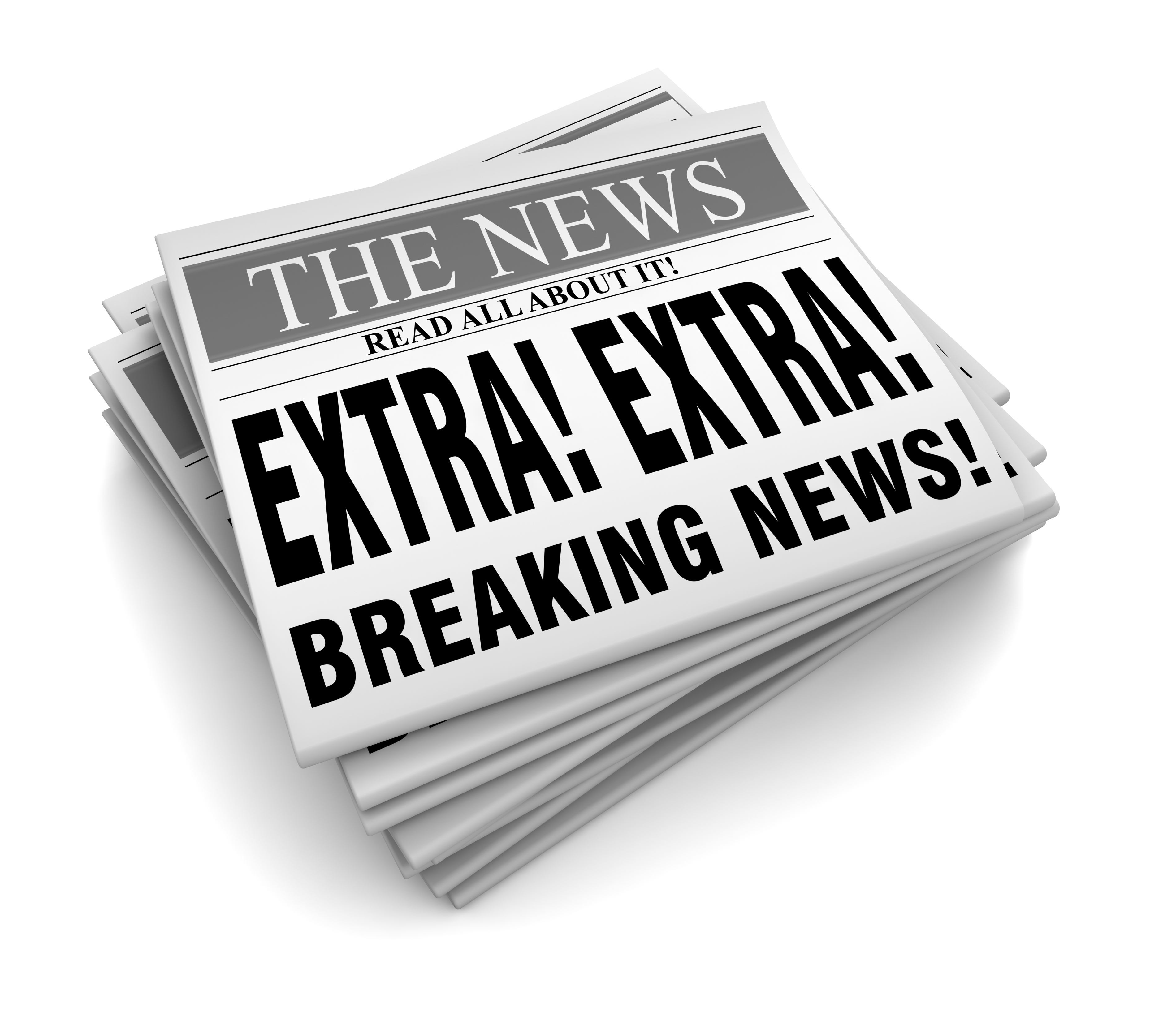 A MAGNIFICENT MARCHMarch 3rd - VBS Review at 6 pmMarch 10th - Eric Horner MinistryMemo: Daylight Savings BeginsMarch 16 & 17 - Anniversary Weekend HBC’s 53rd AnniversaryBro. Beck & Valerie’s 30th Anniversary SaturdayLadies Meeting with Dr. Shari BaskinAnniversary Dinner with Dr. Neal Weaver                    Chancellor of Louisiana Baptist UniversitySunday - March 17Anniversary ServiceMarch 31 - Resurrection SundayHBC Choir Presents an Easter Sunday Special“Jesus Saves”